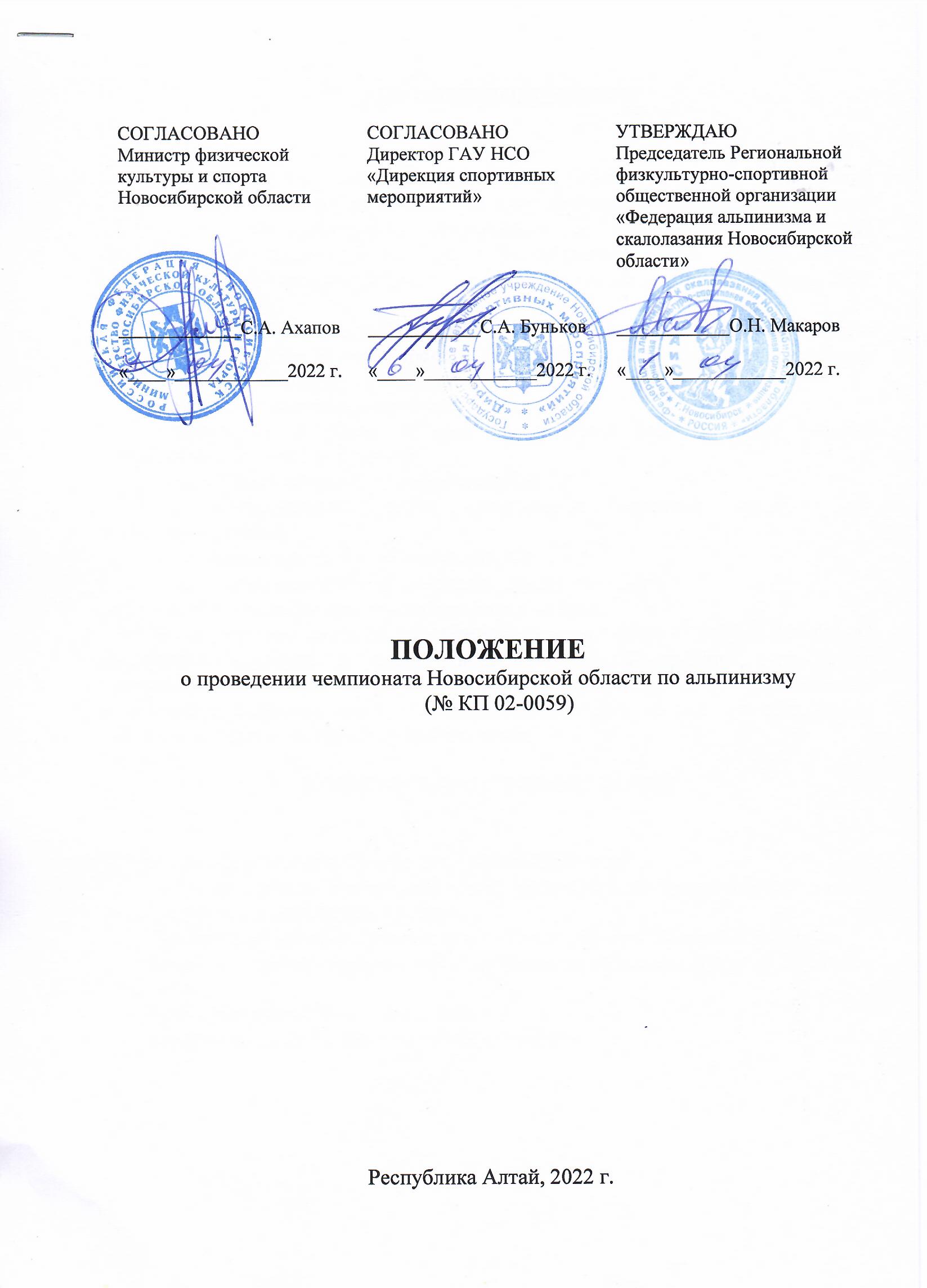 ОБЩИЕ ПОЛОЖЕНИЯЧемпионат Новосибирской области по альпинизму – класс технический (далее - Соревнования) проводится в соответствии с календарным планом официальных физкультурных мероприятий и спортивных мероприятий Новосибирской области, в том числе включающего в себя физкультурные мероприятия и спортивные мероприятия по реализации комплекса ГТО на 2022 год. Соревнования проводятся с целью популяризации и развития современного альпинизма в городе Новосибирске и Новосибирской области, и определения уровня физической подготовленности.Основными задачами являются:- укрепления здоровья и создания условий для активных занятий физической культурой и спортом;- формирования здорового образа жизни;- совершенствование форм организации массовой физкультурно-спортивной работы;- пропаганда альпинизма среди молодежи;- укрепление связей между командами других городов;- выявление сильнейших спортсменов и команд.В соответствии со ст. 26.2 Федерального закона от 04.12.2007 № 329-ФЗ «О физической культуре и спорте в Российской Федерации» запрещается противоправное влияние на результаты официального спортивного соревнования и участие в азартных играх, букмекерских конторах и тотализаторах путем заключения пари на спортивное соревнование. 2. МЕСТО И СРОКИ ПРОВЕДЕНИЯСроки проведения: с 28 апреля по 10 мая 2022 года.Место проведения: Республика Алтай, хребет Северо-Чуйский белки, долина Актру, альпинистский лагерь «Актру». Организованный выезд участников из Новосибирска: 28 апреля 2022 года.Заезд участников соревнований в альпинистский лагерь «Актру»: 29 апреля 2022 года.Выезд участников 09 мая 2022 года.Соревнования проводятся без участия зрителей.3. ОРГАНИЗАТОРЫ СОРЕВНОВАНИЯОрганизатором Соревнования является Региональная физкультурно-спортивная общественная организация «Федерация альпинизма и скалолазания Новосибирской области» (далее - Федерация).Соревнования проводятся при поддержке министерства физической культуры и спорта Новосибирской области и ГАУ НСО «Дирекция спортивных мероприятий».Федерация уведомляет соответствующий территориальный орган МВД и МЧС о проведении Соревнования, а также согласовывает с МВД и МЧС план мероприятий по обеспечению общественного порядка и общественной безопасности при проведении Соревнования.Федерация информирует Управление Роспотребнадзора по Республике Алтай о проведении Соревнования.Непосредственное проведение соревнований возлагается на главную судейскую коллегию. Главный судья соревнования – Макаров Олег Николаевич, Всероссийская судейская категория.За вред, причиненный при проведении соревнований участникам и (или)  третьим лицам, несет тот из организаторов (соорганизаторов) Соревнования, в результате действий (бездействия) которого причинен  такой  вред.Федерация обязана обеспечить соблюдение требований Гражданского кодекса РФ об интеллектуальной собственности, и несет ответственность за нарушение авторских и смежных прав при публичном исполнении музыкальных произведений, публичной трансляции радио и телепередач.Федерация совместно с главной судейской коллегией осуществляют действия в отношении персональных данных участников вышеуказанного мероприятия согласно Федеральному закону №152-ФЗ от 27.07.2006 "О персональных данных".4. ТРЕБОВАНИЯ К УЧАСТНИКАМ И УСЛОВИЯ ИХ ДОПУСКАК участию в Соревнованиях допускаются граждане Российской Федерации не младше 16 лет.К зачёту допускаются восхождения, совершенные на вершины не ниже 3000 м на маршруты любой категории сложности. Состав команды устанавливается: спортсмены - от 2-х до 6-ти человек, врач - 1, тренер - 1, радист - 1, ответственный за безопасность - 1.Выпуск команд на маршруты восхождений осуществляется в соответствии с "Правилами проведения соревнований и совершения восхождений по альпинизму".Каждый спортсмен имеет право участвовать в качестве участника или руководителя только в составе одной команды. Участники Соревнований обязаны иметь паспорт, классификационный билет спортсмена, книжку альпиниста, страховой полис и медицинский допуск к восхождениям. 5. ПРОГРАММА СОРЕВНОВАНИЙ28 апреля – организованный выезд участников из Новосибирска.29 апреля – день приезда, мандатная комиссия.30 апреля по 07 мая – соревнования.08 мая - награждение, закрытие соревнований.09 мая - день отъезда.Соревнования проводятся по правилам вида спорта «Альпинизм».                                      6. УСЛОВИЯ ПОДВЕДЕНИЯ ИТОГОВСоревнования проводятся в командном зачете. В командном зачете победители и призеры определяются по общей сумме набранных баллов за восхождения различной категории сложности на вершины не ниже 3000 метров.Протоколы соревнований и справка об итогах проведения мероприятия на бумажном и электронном носителе предоставляются в Министерство физической культуры и спорта Новосибирской области в течение 3 дней после закрытия соревнований.7.  НАГРАЖДЕНИЕПобедители и призеры соревнований награждаются дипломами. Участникам, выполнившим программу начальной подготовки и совершившим зачетное восхождение на вершину 1Б к.с., вручается знак «Альпинист России».8.  УСЛОВИЯ ФИНАНСИРОВАНИЯРасходы, связанные с оплатой суточных в пути, питанием, размещением участников соревнований и представителей команд, несут командирующие организации.Расходы, на компенсационные выплаты спортивным судьям, связанные с оплатой стоимости питания, оплату работы обслуживающего персонала при проведении мероприятия (или расходы на обеспечение обслуживающего персонала питанием) несет ГАУ НСО «Дирекция спортивных мероприятий».Расходы по награждению победителей и призеров соревнований медалями, а также прочие расходы несет Федерация. Расходы, связанные с изготовлением полиграфической продукции, несет Федерация.9.  ОБЕСПЕЧЕНИЕ БЕЗОПАСНОСТИ УЧАСТНИКОВ И ЗРИТЕЛЕЙМесто проведения Соревнований  отвечает требованиям соответствующих нормативных правовых актов, действующих на территории Российской Федерации и направленных на обеспечение общественного порядка и общественной безопасности участников, а также при условии наличия актов готовности места проведения соревнования к проведению мероприятия, утвержденных в установленном порядке. Федерация обеспечивает общественный порядок и общественную безопасность при проведении соревнований в соответствии с постановлением Правительства Российской Федерации от 18 апреля 2014 г. № 353, планом мероприятий по обеспечению общественного порядка и общественной безопасности при проведении официальных спортивных соревнований.Оказание скорой медицинской помощи осуществляется в соответствии с приказом Министерства здравоохранения Российской Федерации от 23 октября 2020 г. № 1144н «Об утверждении порядка организации оказания медицинской помощи лицам, занимающимся физической культурой и спортом (в том числе при подготовке и проведении физкультурных мероприятий и спортивных мероприятий), включая порядок медицинского осмотра лиц, желающих пройти спортивную подготовку, заниматься физической культурой и спортом в организациях и (или) выполнить нормативы испытаний (тестов) Всероссийского физкультурно-спортивного комплекса «Готов к труду и обороне» (ГТО)» и форм медицинских заключений о допуске к участию в физкультурных и спортивных мероприятиях».На соревнованиях в течение всего времени их проведения дежурит медицинский работник.Ответственность за медицинское обслуживание участников несет Федерация. В соответствии с постановлением Правительства Новосибирской области от 16.12.2021 года № 524-п «О внесении изменения в постановление Правительства Новосибирской области от 18.03.2020 № 72-п» у участников и лиц персонала спортсмена должен быть отрицательный результат лабораторного исследования на наличие новой коронавирусной инфекции (COVID-19), проведенного не более чем за 48 часов до Соревнования или действующий QR-код, подтверждающий прохождение вакцинации против новой коронавирусной инфекции (COVID-19) либо перенесённое в течение последних 6 месяцев заболевание новой коронавирусной инфекцией (COVID-19), полученный с использованием Единого портала государственных и муниципальных услуг (gosuslugi.ru) или с использованием специализированного приложения Единого портала государственных и муниципальных услуг «Госуслуги. Стопкоронавирус», или сертификат профилактической прививки от новой коронавирусной инфекции (COVID-19) на бумажном носителе, или справку, подтверждающую перенесённую инфекцию (COVID-19) и что с даты выздоровления прошло не более 6 календарных месяцев, полученную в медицинской организации, заверенной лечащим врачом и руководителем (заместителем руководителя) медицинской организации.Участие в соревнованиях осуществляется только при наличии полиса (оригинал) страхования жизни и здоровья от несчастных случаев, который представляется в комиссию по допуску участников на каждого участника Соревнования.10. ПОДАЧА ЗАЯВОК НА УЧАСТИЕПредварительные заявки на участие в спортивном Соревновании по альпинизму и количества участников и представителей подаются в Федерацию до 20 апреля 2022 года на электронный адрес: alpfederation-nso@mail.ru, контактное лицо Макаров Олег Николаевич, тел.8 9612292929. Заявки должны включать год рождения, пол, спортивная организация, регион, спортивная квалификацияПредставители команд несут ответственность за правильность оформления заявок. Команды, не подавшие официальных заявок в день проведения судейской коллегии, к Соревнованиям не допускаются. Заявки на участие в спортивных Соревнованиях, подписанные руководителем органа исполнительной власти субъекта Российской Федерации в области физической культуры и спорта и/или аккредитованной региональной спортивной федерации, и иные необходимые документы представляются в мандатную комиссию в одном экземпляре в день приезда.К заявке прилагаются следующие документы:- медицинская справка о допуске к соревнованиям;- документ о страховке участника от несчастного случая;- разрядная книжка;- паспорт, удостоверяющий личность.По всем дополнительным вопросам, относительно проведения и организации, обращаться к главной судье соревнований –Макарову Олегу Николаевичу 8 961 229 29 29; тел/факс:  e-mail: alpfederation-nso@mail.ruНастоящее положение является официальным приглашением на вышеуказанные СоревнованияПриложение №1ЗАЯВКАна ……………………………………………………….. от _______________________________________________________________(название организации, адрес, телефон)Даю свое согласие на обработку, использование и хранение персональных данных участников соревнований, согласно Федеральному закону Российской Федерации №152-ФЗ от 27.07.2006 "О персональных данных", необходимых для организации и проведения  мероприятия.Всего допущено к соревнованиям _______ человек. Врач__________________	/_______________/              мп       подпись                                                 расшифровка подписи                                              Руководитель _________________  /______________/	            мп     подпись                          расшифровка подписи                                              № п/пФамилия Имя отчество участникадата и Год
рожденияСпортивный
разрядМедицинский
допускслово «допущен»,
подпись и печать врача напротив каждого участникапримечания123456789101112